Ann Rurnbull ,,Marianna i panna Mozart”
Marianna, córka kupca-ryzykanta, skrycie marzy o karierze śpiewaczki. Los jej sprzyja. Renomowana pensja, do której trafia, zatrudnia świetnych nauczycieli muzyki - ale finansowy krach ojca i uprzedzenia najbliższych mogą udaremnić palny młodziutkiej sopranistki.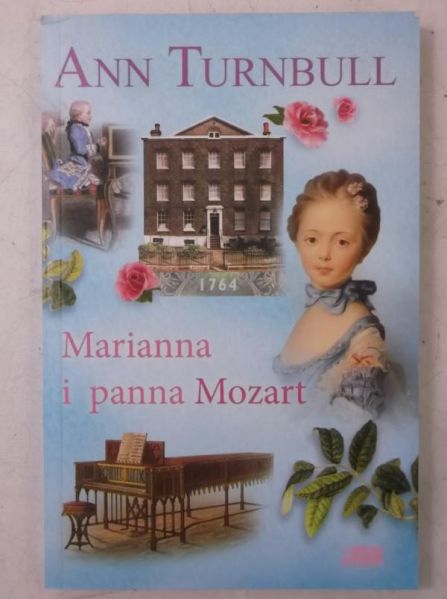 